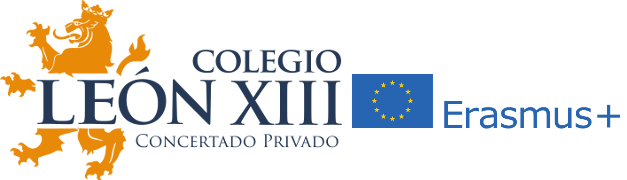 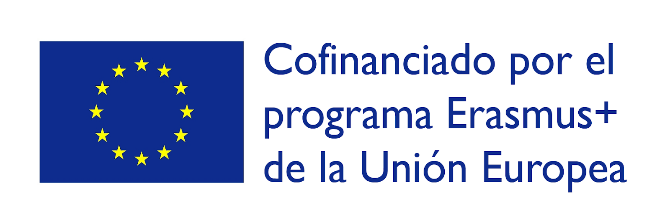 LISTADO DE ADMITIDOS  2º ESO DEL INTERCAMBIO A SUECIA  O POSIBLE ERASMUS +: 2023-1-ES01-KA121-SCH.Tras proceder a la baremación de las solicitudes para la beca de  participación en la movilidad en Suecia en  Septiembre 2023 y acogimiento en Mayo 2023 y reunida la comisión formada por:Coordinadora del Programa Erasmus+.  Representación Equipo docente que imparta clases al candidato/a. La directora del centro o persona a quien delegue.El resultado ha sido :Las puntuaciones están a disposición de quien las solicite en el email de contacto de la Coordinadora Erasmus María José Espejo Alba. mariajoseespejo@colegioleonxiii.com .                                                                              Comisión Intercambios.
                                                                                                                                                                                    LA COORDINADORA ERASMUS +
                                                                                                           Málaga 7  de febrero de 2023.Alex DiegoRegitko HaslettSeleccionadoDanielSerrano SeleccionadoSaraSobrino SalvadorSeleccionadoHugo NoeGarcía GaviñoSeleccionadoMaríaGómez BlancaSeleccionadoPabloSerrano VillenaSeleccionadoMartaReina PonsSeleccionadoPabloFajardo OjjioniSeleccionadoPaulaGómez RuizSeleccionadoHugoRuiz HurtadoSeleccionadoGonzaloNuño CastroSeleccionadoLucíaDíaz FloridoSeleccionadoSergioDíez GarcíaSeleccionadoDianaReyes RuizSeleccionadoRodrigoDiez de los Ríos BeigvederSeleccionadoAdrianoBravo LópezSeleccionadoMartinaTamayo FernándezSeleccionadoBeltránBiehler AndradeSeleccionadoJuan DiegoGómez JiménezSeleccionadoDaniel González MontoroSeleccionadoInésRequena PaniaguaReserva 1TomàsSegovia GiràldezReserva 2CandelaSuárez de BenitoReserva 3EduardoDel Moral  de VliegerReserva 4